ИНФОРМАЦИЯ ДЛЯ ЗАКАЗАНАЗНАЧЕНИЕНабор предназначен для количественного определения триглицеридов в сыворотке или плазме крови человека ферментативным колориметрическим методом в клинико-диагностических и биохимических лабораториях и научно-исследовательской практике.Набор реагентов (ТРИГЛИЦЕРИДЫ ФС) должен использоваться квалифицированным персоналом в области клинической лабораторной диагностики.Набор выпускается в фасовках, рассчитанных на проведение 50, 100 или 600 определений при расходе 1,0 мл реагента 1 на один анализ.МЕТОДФерментативный фотометрический тест (GPO-PAP).ПРИНЦИП   МЕТОДАЛипаза катализирует реакцию гидролиза триглицеридов с образованием жирных кислот и эквимолярного количества глицерина. Глицерин при наличии АТФ, гексокиназы и глицерофосфатоксидазы окисляется кислородом воздуха с образованием эквимолярного количества перекиси водорода. Пероксидаза катализирует окисление хромогенных субстратов перекисью водорода в присутствии хлорфенола с образованием окрашенного продукта, интенсивность окраски которого прямо пропорциональна концентрации триглицеридов в пробе и измеряется фотометрически при длине волны 500 (480 - 520) нм.СОСТАВ  НАБОРААНАЛИТИЧЕСКИЕ ХАРАКТЕРИСТИКИЛинейность в диапазоне от 1 до 11,4 ммоль/л.Отклонение от линейности не превышает 5%. Чувствительность – не более 0,5 ммоль/л.Коэффициент вариации – не более 5%.При содержании триглицеридов в сыворотке или плазме крови выше 11,4 ммоль/л анализируемую пробу следует развести физиологическим раствором и полученный результат умножить на разведение.КОНТРОЛЬ КАЧЕСТВАДля калибровки фотометрических систем и уточнения фактора пересчета для полуавтоматических биохимических анализаторов рекомендуем использовать мультикалибратор TruCal U, DiaSys, Германия.Для внутреннего контроля качества с каждой серией образцов проводите измерения контрольных сывороток TruLab N и P (GPO-PAP), DiaSys, Германия.Возможно использование других контрольных сывороток, аттестованных данным методом и не уступающих по своим свойствам рекомендуемым.НОРМАЛЬНЫЕ ЗНАЧЕНИЯ [1, 3]В сыворотке или плазме крови человека:         1,0 – 2,29 ммоль/л.Рекомендуется в каждой лаборатории уточнить диапазон значений нормальных величин для обследуемого контингента людей.ОБРАЗЦЫ [2, 3]Негемолизированная сыворотка или плазма крови. Сыворотку или плазму крови следует отделить от форменных элементов крови не позднее, чем через 1 час после забора крови.МЕРЫ  ПРЕДОСТОРОЖНОСТИПотенциальный риск применения набора – класс 2а (Приказ Минздрава РФ от 06.06.2012 № 4н).В реагенте и калибраторе содержится токсичный компонент – азид натрия. При работе с ними следует соблюдать осторожность и не допускать попадания на кожу и слизистые; при попадании немедленно промыть пораженное место большим количеством проточной воды. При проглатывании следует выпить  теплой воды и вызвать рвоту.Меры предосторожности – соблюдение “Правил устройства, техники безопасности, производственной санитарии, противоэпидемического режима и личной гигиены при работе в лабораториях (отделениях, отделах) санитарно-эпидемиологических учреждений системы Министерства здравоохранения” (Москва, .).При работе с набором следует надевать одноразовые резиновые или пластиковые перчатки, т.к. образцы крови человека следует рассматривать как потенциально инфицированные, способные длительное время сохранять и передавать ВИЧ, вирус гепатита или любой другой возбудитель вирусной инфекции.ПОДГОТОВКА  К  АНАЛИЗУРеагент  и калибратор готовы  к использованию.ПРОВЕДЕНИЕ  АНАЛИЗАКомпоненты реакционной смеси отбирать в количествах, указанных в таблице.Пробы перемешать и инкубировать при температуре +370 С в течение 10 мин или при комнатной температуре (+18–250 С) в течение 20 мин. Измерить оптическую плотность опытной и калибровочной проб против контрольной (холостой) пробы при длине волны 500 (480-520) нм в кювете с длиной оптического пути . Окраска растворов стабильна в течение 60 мин.Примечание. При использовании автоматических или полуавтоматических биохимических анализаторов количество реагента и анализируемых образцов в зависимости от объема используемой кюветы может быть пропорционально изменено (соотношение сыворотки или плазмы крови к реагенту составляет 1:100).РАСЧЕТЫСодержание триглицеридов в сыворотке и плазме крови определить по формуле:			АО		            С = ---- × 2,3			АКТРАНСПОРТИРОВАНИЕ, УСЛОВИЯ  ХРАНЕНИЯ  И  ЭКСПЛУАТАЦИИ  НАБОРА Транспортирование и хранение наборов должно производиться при температуре +2–8оС в упаковке предприятия-изготовителя в течение всего срока годности. Допускается транспортирование и хранение наборов при температуре до +25оС не более 5 суток. Замораживание компонентов набора не допускается.Срок годности набора – 18 месяцев.Реагент после вскрытия флакона можно хранить при температуре +2-80 С в темном месте в течение всего срока годности набора при условии достаточной герметичности флакона.Калибратор после вскрытия флакона можно хранить при температуре + 2–80 С в течение 3 месяцев  при условии достаточной герметичности флакона.Для получения надежных результатов необходимо строгое соблюдение инструкции по применению набора.ГАРАНТИЙНЫЕ ОБЯЗАТЕЛЬСТВААО «ДИАКОН-ДС» гарантирует качество, эффективность и безопасность медицинского изделия, отсутствие недопустимого риска причинения вреда жизни, здоровью человека и окружающей среде при использовании набора реагентов по назначению в условиях, предусмотренных данной инструкцией по применению.Гарантийные обязательства АО «ДИАКОН-ДС» распространяются с даты изготовления и на период срока годности медицинского изделия, при условии надлежащего транспортирования, хранения и эксплуатации.УТИЛИЗАЦИЯ И УНИЧТОЖЕНИЕНабор реагентов ТРИГЛИЦЕРИДЫ ФС предназначен для применения в клинико-диагностических и биохимических лабораториях и научно-исследовательской практике. При работе с набором следует соблюдать требования ГОСТ Р 52905-2007 «Лаборатории медицинские. Требования безопасности».Утилизацию, уничтожение и дезинфекцию наборов реагентов следует проводить в соответствии с СанПиН 2.1.7.2790-10 «Санитарно-эпидемиологические требования к обращению с медицинскими отходами» и МУ-287-113 «Методические указания по дезинфекции, предстерилизационной очистке и стерилизации изделий медицинского назначения».ЛИТЕРАТУРАДолгов В., Морозова В., Марцишевская Р. и др. Клинико-диагностическое значение лабораторных показателей. – М.: Лабинформ, Центр, 1995.Камышников В.С. Справочник по клинико-биохимическим исследованиям и лабораторной диагностике. - М. Изд. «МЕДпресс-информ», 2004.Thomas L ed. Clinical Laboratory Diagnostics. 1st ed. Frankfurt: TH-Books Verlagsgesellschaft, 1998. Разрешено к обращению на территории Российской Федерации     РУ № ФСР 2009/04744          Система менеджмента качества сертифицирована на соответствие требованиям:  ISO 9001:2008, EN ISO 13485:2012, ГОСТ ISO 9001-2011, ГОСТ ISO 13485-2011  Допущено к обращению на территории Европейского Союза 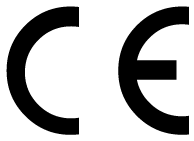 Авторизованный представитель АО «ДИАКОН-ДС» в ЕСCE-partner4UESDOORNLAAN 13, 3951DB MAARN, THE ИзготовительАО «ДИАКОН-ДС»142290, Московская область, г. Пущино, ул. Грузовая, д. 1а.Кат. №Состав, млСостав, млОбъём,млРеагентКалибраторОбъём,мл10 1802×251×1,05010 1811×1001×1,010010 1826×1002×3,0600Реагент:буферно-ферментный раствор, содержащийбуферно-ферментный раствор, содержащийРеагент:4-хлорфенол1,32 ммоль/лАТФ0,66 ммоль/лглицеринкиназу0,165 кЕ/лглицеро-3-фосфатоксидазу0,41 кЕ/ллипопротеинлипазу1,65 кЕ/лпероксидазу1,65 кЕ/лазид натрия0,095%Калибратор:калибровочный раствор триглицеридов2,3 ммоль/л,в растворе хлористого натрия1,54 ммоль/лглицерина2,3 ммоль/лазида натрия0,095%Кат. №ФасовкаTruCal U5 9100 60 10 0601×3 млTruLab N5 9000 60 10 0601×5 млTruLab P5 9050 60 10 0601×5 млОтмерить, мклОпытнаяпробаКалибровочнаяпробаКонтрольная(холостая)пробаСыворотка или плазма крови10--Вода дистиллированная--10Калибратор-10-Реагент100010001000где:С- концентрация триглицеридов в анализируемой пробе, ммоль/л;АО- оптическая плотность анализируемой пробы, ед. опт. пл.;АК- оптическая плотность калибратора, ед. опт. пл.;2,3- содержание триглицеридов в калибраторе, ммоль/л.